[ALL  TENNIS ASSOCIATION]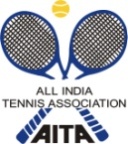 HOTEL DETAILSRULES / REGULATIONSFor the year 2014 – No player born after 01 Jan 2000 is permitted to play Men’s or Women’s AITA tournaments. No player born after 01 Jan 2002 is permitted to play Under 18 AITA tournaments. No player born after 01 Jan 2004 is permitted to play Under 16 AITA tournaments. No player born after 01 Jan 2006 is permitted to play Under 14 AITA tournamentsNAME OF THE TOURNAMENTTSA Open Tennis Tournament – Talent Series U-18 NAME OF THE STATE ASSOCIATIONAndhra Pradesh Lawn Tennis AssociationHONY. SECRETARY OF ASSOCIATIONMr. Ashok KumarADDRESS OF ASSOCIATIONRoom no-12, SAAP Tennis Complex, Fateh Maiden, TOURNAMENT DATES22nd  dec 2014TS (7 Days)Boys & Girls U-18THE ENTRY IS TO BE SENTTHE ENTRY IS TO BE SENTKALEEM AHMEDKALEEM AHMEDTELEPHONE 9246365765FAX040-23230555EMAILtariqsports@gmail.comSIGN-INQUALIFYING19th Dec 2014MAIN DRAW21st Dec 2014MAIN DRAW SIZESingles32Doubles16QUALIFYING DRAW SIZESinglesOpenDoublesNADATES FOR SINGLESQUALIFYING20 & 21 2014MAIN DRAW22nd  Nov 2014DATES FOR DOUBLESQUALIFYINGMAIN DRAWENTRY DEADLINE8thDec 2014WITHDRAWAL DEADLINEWITHDRAWAL DEADLINE15thDec 201415thDec 2014NAME OF THE VENUENAME OF THE VENUEADDRESS OF VENUEADDRESS OF VENUE, , TELEPHONE9966522333,  FAX040-23230555040-23230555EMAILtariqsports@gmail.comtariqsports@gmail.comCOURT SURFACEClayBALLSAITA ApprovedAITA ApprovedNO. OF COURTS5FLOODLITTOURNAMENT DIRECTORTOURNAMENT DIRECTORKALEEM AHMEDKALEEM AHMEDTELEPHONE9246365765FAX040-23230555040-23230555EMAILtariqsports@gmail.comtariqsports@gmail.comNAMEHOTEL NECKLACE LAKEVIEWNAMENAMEADDRESSMINISTER ROAD, NEAR  ADDRESSADDRESS TO 34, SUNDAR TOWER COMPLEX, SECUNDERABADSECUNDERABAD500003500003TARIFF IN RUPEES – PER NIGHTTARIFF TARIFF IN RUPEES – PER NIGHTSINGLE A/C1000/-SINGLE A/CSINGLE A/C1050/-DOUBLE A/C1250/-DOUBLE A/CDOUBLE A/C1250/-DELUXE A/C1300/-TRIPLE NON A/CTRIPLE NON A/C1100/-SINGLE NON A/C800/-TRIPLE A/CTRIPLE A/C1500/-TELEPHONE009140-66313232TELEPHONETELEPHONE009140-66499941/66499942/009140-6631323440181000DISTANCE1km from the venueDISTANCEDISTANCE3kms from the venueNAMEHOTEL ADITYA DELUXENAMENAMEHOTEL ANNAPOORNA RESIDENCYADDRESS1-7-206, ADDRESSADDRESS1-8-160/9, SECUNDERABAD – SECUNDERABAD500003500003TARIFF IN RUPEES – PER NIGHTTARIFFTARIFFIN RUPEES – PER NIGHTSINGLE (AC)1050/-SINGLE (AC)SINGLE (AC)1550/-DOUBLE (AC)1300/-DOUBLE A/CDOUBLE A/C1750/-PREMIERE SUITEPREMIERE SUITE2000/-TELEPHONE040-27843842/832/847/816/811TELEPHONETELEPHONE040- 27891221TELEFAXTELEPHONETELEPHONE040-27891222TELEPHONETELEPHONE040-27891223TELEFAXTELEFAX040-27891224EMAILEMAILEMAILinfo@annapoornaresidency.comWEBSITEDISTANCE3kms3kmsDISTANCE3kmsENTRY
Entry can be sent by post / Fax.   No entry will be accepted through telephone.
AGE ELIGIBILITY
Players born:After 1st  Jan 1996 are eligible for participation in Under 18,
MATCH FORMAT
All Main Draw matches will be of best 3 Tie Break Sets.
In case of a Qualifying Draw of 32, matches will be best of 3 tie break sets. No-Ad System of scoring will be used.
ENTRY FEEAITA Registration Card
It is mandatory for the player to carry ORIGINAL REGISTRATION CARD for the sign-in. 